Посещение «Ледового городка» на 202 микрорайоне	22 марта 2017г по приглашению ОО «Город Добра» при управлении по молодежной политики г.Якутска Актив школы посетил «Ледовый городок» на 202 мкрн. Дети катались на горках, буране, тюбингах, также поели шашлыков. У всех детей было отличное настроение. Очень хорошо отдохнули на свежем воздухе, сфотографировались на фоне ледовых скульптур. Выражаем огромную благодарность ОО «Город Добра». Всем добра в Год добра!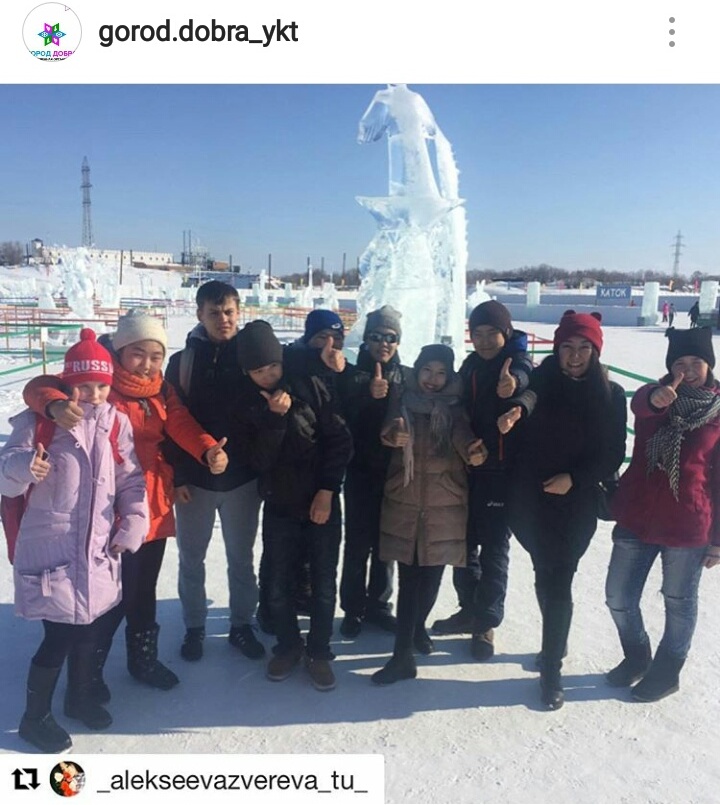 